Текст песни «Зима»Слова: Сергей Островой 
Музыка: Эдуард Ханок1
У леса на опушке
Жила зима в избушке.
Она снежки солила
В березовой кадушке.
Она сучила пряжу,
Она ткала холсты,
Ковала ледяные
Да над реками мосты.Припев:
Потолок ледяной,
Дверь скрипучая,
За шершавой стеной
Тьма колючая.
Как пойдешь за порог - 
Всюду иней,
А из окон парок
Синий-синий.2
Ходила на охоту,
Гранила серебро,
Сажала тонкий месяц
В хрустальное ведро.
Деревьям шубы шила,
Торила санный путь,
А после в лес спешила,
Чтоб в избушке отдохнуть.Припев.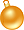 